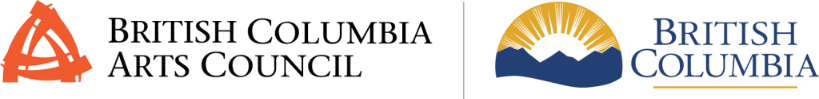 BC Arts Council Project Assistance: Literary Arts - Arts Periodicals Application Preview– Organizations & CollectivesUpdated: April 22, 2024OverviewThis is a sample of the BC Arts Council Project Assistance: Literary Arts (Periodicals) Application. This sample will be updated if the application is updated or changed in any way after launch, with changes highlighted in yellow and marked as "Updated:". Check back to make sure you have the most current version. Please select “Web Layout” from the “View” menu in MS Word to correctly view this document. “Navigation Pane” may also be selected in the “View” menu to display sections and subsections.  Applications must be completed on the online system, which requires you to set up a profile in advance. As a sample of the application, this does not contain all application content scenarios. Applications submitted in a Word document via email will not be accepted. If you are D/deaf or have a disability and require support to access the online system or make your application – contact an Accessibility Coordinator to discuss: Clayton Baraniuk, Accessibility Coordinator (Organizations) - 250-978-9839 - Clayton.Baraniuk @gov.bc.caIf you have questions about the program or application, contact the Program Advisor to discuss: Michelle Benjamin – 236-478-2582 – Michelle.Benjamin@gov.bc.ca The most recent program guidelines are posted on the relevant program page on the BC Arts Council website.Please ensure that you meet all of the eligibility criteria for this program and confirm that your Organizational Profile —including your most current Financial Statements— is up to date before submitting this application.Your application will automatically save in the online Grant Management System every 5 minutes. We encourage you to continue to click SAVE DRAFT regularly to ensure that current content is safe.Applications may only be edited by one user in one browser tab at a time. If the application is opened in another browser tab or another browser or by another user at the same time, those additional application views will be 'read only'.Click the down arrow at the front of a section title to contract or expand that section. Three dots under a title indicates the section is collapsed and should be expanded to complete.Find "Jump To" menu (middle right) and click the section names to navigate between sections within an application.Click and drag hash marks in bottom right of text boxes to contract or expand the box.You will not be able to submit the application if you have not completed all mandatory sections or if you have an overdue final report.Info boxes, such as this one, can be collapsed (minus sign) or expanded (plus sign) by clicking the small grey box in their top right corner.Profile DetailsAn asterisk (* ) indicates the field is mandatoryInformation on this tab is connected to your applicant profile and includes basic details related to applicant eligibility across BC Arts Council programs. Your applicant profile can be updated at anytime but should be reviewed for changes prior to submitting this application.Registration Profile Summary(System Generated Content)Registration Type (organizations only)Name: Address: Municipality: Province: Postal Code: Phone:Website: Purpose: (organizations only)If the Profile Summary above is not correct, go to the applicant profile and update it before completing the application. Changes to address information must be submitted by email to: bcartscouncil@gov.bc.ca.To access profile information: click 'Home' (top right). From your home page click 'Organization Profile' (building icon).Required Profile Updates (For Collectives):The following section is for Collectives only. NEW: Ensure new fields (added September 2022) have been completed on the collective’s profile.Updates to the list of members must be made prior to submitting an application.Entries and changes made in the pop out table(s) below will be saved to the collective's registration profile and made available on future applications.Button: click here to enter and view Collective Member ListCollective Member List (Pop out form)Member start date is earliest start date (not start of most recent term, if applicable).Table Format: The following fields are required to be completed: Name Member Since (YYYY) Provide one example of presentation or recognition of practice/works for which an artist fee/payment/compensation was received Has completed a minimum of two years professional practice following basic training? (Please Select: Yes/No)Is a Canadian citizen or Permanent Resident (Please Select: Yes/No)Resident of B.C. for at least 12 months immediately prior to the application deadline (Please Select: Yes/No)Use the '+' to add additional lines. Button: +Required Profile Updates (for Organizations only)The following section is for Organizations only.Entries and changes made in the pop out table(s) below will be saved to the organization's registration profile and made available on future applications. Click button to complete, update or view lists.*Board List Button (Pop out form)Table Format: The following fields are required to be completed: Name Board PositionOccupation/Expertise Start DateProvince (or place) of ResidenceNotes (optional) Click on the "+" button to add a Board member's information. You can delete lines if that person is no longer serving on the Board. This list should be updated at least once per year.Member start date is earliest start date (not start of most recent term, if applicable)Use the '+' to add additional lines. Button: +*Staff List Button (Pop out form)Table Format: The following fields are required to be completed:NamePosition Permanent/Seasonal Full-Time/Part-TimeProvince (or place) of Residence Notes (optional) Click on the "+" button to add a Staff member's information. You can delete lines if that person is no longer employed by the organization. This list should be updated at least once per year and include a current list of administrative and artistic/editorial staff or significant contractors, including name, position, and employment status (e.g., permanent; part-time).Use the '+' to add additional lines. Button: +*Financial Statement Verification I confirm that signed financial statements for the two most recently completed fiscal years have been uploaded to the organization profile.(check box)For All Applicants (Organizations and Collectives):Is your organization a:Based on your selection, the application form will change. Click 'Save Draft' button after making your selection.(Please select)Not-for-profitCollectiveRegistered businessNot-for-Profit and Registered businesses only: *Update your profile with your organization's Constitution / Statement of Purpose Any updates to the Constitution / Statement of Purpose text field are required prior to submitting this applicationI confirm that the Constitution/Statement of Purpose has been completed on the Organization Profile and, for not-for profits only, the certified constitution purpose from BC Registry has been uploaded.(check box)Not-for-Profits Only:*Date the Society Annual Report was last filed with the Registrar of Companies (not-for-profit organizations only; ensure the correct year is displayed below)(Year-Month-Day)Designated Priority Groups The BC Arts Council administers supports for designated priority groups.
Supports for designated priority groups may include funding prioritization, dedicated programs, partnerships, outreach, statistics, and reporting on progress.The BC Arts Council's designated priority groups include applicants and arts and cultural practitioners who are:Indigenous (First Nations, Métis, and/or Inuit) Peoples;Deaf or experience disability;Black or people of colour;Located in regional areas (outside greater Vancouver or the capital region).Complete the Designated Priority Groups Information section and Equity Data Tool in the Profile prior to submitting the application.All organizations and collectives are encouraged to fill out the Equity Data Tool for statistical and research purposes. Organizations and collectives who would like to identify as belonging to a designated priority group, must complete these sections to receive supports.Once these sections are completed, the organization or collective does not need to provide it again unless there are changes to the information.NEW: Updated information is requested from all applicants. On the Organization Profile, click the Designated Priority Groups tab and look for the headline labelled ‘NEW' to submit this additional information.*I have reviewed the new Designated Priority Groups and Equity Data Tool tabs on the Organizational Profile.(check box)Applicant DetailsAn Asterix (*) indicates the field is mandatory. 
Information on this tab provides an overview of the applicant’s general operations and activities. Answers to the following questions should provide the bigger picture of the history, policies, and activities that inform the proposed project.Ensure you have reviewed Project Assistance: Literary Arts Guidelines prior to completing this section.Consider the following when completing your application:Assessors may not be familiar with your work, specific practice/s, community/ies, or culture/s. Provide the information they need to understand your project.Specific identity factors noted on your system profile are not provided to assessors. If identity factors are an important consideration/context of your artistic practice, please consider referencing them within your application responses. Use of short, clear sentences or point form is encouraged, but should still provide answers fully responding to each question. Avoid specialized terms, academic language, or expressions that may be difficult to understand. If specialized terms must be included, include a brief definition or description of their meaning.Word counts indicate the maximum accepted words per question. You are not required to write to the word count limit.*What is the applicant's Primary field of practice?Please Select:Community-Based Arts PracticeDanceDeaf, Disability and Mad ArtsIndigenous Cultural CentreLiteraryMedia ArtsTheatreMuseumsMusicVisual ArtsInterdisciplinary/MultidisciplinaryOther*If other, describe:(no word limit)* Are you a: Based on your selection, the application form will change. Click 'Save Draft' button after making your selection.Please Select:Book Publisher Arts Periodical (Selected for this Application Preview)Literary Organization * Type of Periodical: (Please Select)PrintElectronic*Criminal Record Review ActCheck this box to confirm the applicant adheres to the Criminal Record Review Act which requires that people who work with or may have unsupervised access to children or vulnerable adults must undergo a criminal record check by the Criminal Records Review Program. (check box)*Describe your organization or collective's history, mandate, mission and core values. Briefly summarize its history in the creation, development, production, or dissemination within your field of arts practice in British Columbia.(500 words maximum)*How does the applicant's leadership, management, and/or board foster a healthy and respectful workplace, cultural safety, and equitable human resource practices? Provide 2-3 examples.(200 words maximum)*How does the applicant's leadership, management, and/or board foster right relations with the communities it engages and/or serves? Provide 1-2 examples of current policies or practices. Fostering right relations means actively developing and maintaining respectful relationships that are mutually beneficial.Answers to this question should speak to recent or current activities, engagements, hires, or ongoing relationships with individuals or communities.(200 words maximum)* What is your editorial policy and/or mandate.(100 words total)List any affiliated companies, if applicable. Provide a brief description of the relationship(s).(150 words total)Organizations only: *Enter the Actual total operating expenses from the most recently Completed fiscal year. (Number field)Organizations only:* Enter the Projected total operating expenses from the Current fiscal year.(Number Field)Organizations only: If operating expenses are expected to change significantly between the completed and current fiscal year, explain why.(150 words)Collectives only:* Collectives VerificationCheck this box to indicate that this application is being submitted on behalf of an Arts or Curatorial Collective (or an unincorporated ensemble).(Check box)A professional independent collective must provide the name of an individual member of the collective for payment purposes.If the application is successful, this person will receive payment of the award on behalf of the collective. They will also bear the income tax implications associated with any payment and a T4A will be issued to them.Collectives only:* Name of the member of the collective designated to receive payment on behalf of the collective and be issued a T4 (tax form) if application is successful.(Text box)Collectives only:* Provide EMAIL for PAYEE ACCOUNT:IMPORTANT: This person must also register in the BC Arts Council Online System separately under an “Individual” registration type.(text box)* Have you received funding through the Project Assistance: Literary Arts, Arts Periodicals, Book Publishers, and/or Professional Literary programs in the past? (Please select)YesNoCirculation and Financial DataButton: click here to enter/review: Circulation and Financial DataIn Pop-out form:Note: Circulation data fields must be completed before you can save this form.Table Format: For the following categories and subcategories, the following fields must be completed:Last Fiscal Year (Actuals)Current Fiscal YearProjectedFiscal YearFrom YYYY-MM-DDTo YYYY-MM-DDContent Data English-Language Content %French-Language Content %Other Language Content %	Specify languages in section below	B.C. authors/artists %Other Canadian authors/artists %Non-Canadian authors/artists %Total (must total 100%)Specify languages:Publishing and Financial DataElectronic: Number of issues publishedElectronic: Articles published (.html, .asp, .pdf, or other)Print: Issues publishedPrint: Pages published (including covers)Print: Advertising pages soldPrint: Cover priceElectronic: Individual subscription price (one year)Print: Individual subscription price (one year)Electronic: Institutional subscription price (one year)Print: Institutional subscription price (one year)Paid Circulation - Electronic/DigitalPaid subscribers (at year-end)	Non-subscription sales (avg per issue)	Total paid circulation (avg per issue)	Registered email recipients (at year-end)	Site visits	Page views	Bounce ratePaid Circulation - PrintPaid subscribers (at year-end)Non-subscription sales (avg per issue) not including returnsTotal paid circulation (avg per issue)Unpaid Circulation - PrintComplimentary and promotion copies (avg per issue)Uncirculated Copies – PrintDamaged copies (avg per issue)Returned copies (avg per issue)Archival copies (avg per issue)Other uncirculated copies (avg per issue)Total uncirculated copies (avg per issue)Totals – PrintTotal Print Run (avg per issue)Percentage of Print Run soldButton: SaveButton: CloseProject InformationAn Asterix (*) indicates the field is mandatory.Information on this tab provides details about the project for which you are seeking funding. Answers to the following questions should make it clear what the project is, who is involved in the project, who benefits from the project, and how the project will happen.Ensure you have reviewed Project Assistance: Literary Arts Guidelines prior to completing this section.Consider the following when completing your application:Assessors may not be familiar with your work, specific practice/s, community/ies, or culture/s. Provide the information they need to understand your project.Specific identity factors noted on your system profile are not provided to assessors. If identity factors are an important consideration/context of your artistic practice, please consider referencing them within your application responses. Use of short, clear sentences or point form is encouraged, but should still provide answers fully responding to each question. Avoid specialized terms, academic language, or expressions that may be difficult to understand. If specialized terms must be included, include a brief definition or description of their meaning.Word counts indicate the maximum accepted words per question. You are not required to write to the word count limit.Note: Amount Requested Maximum**NEW this year: Maximum Request amount is $25,000.**The following maximums as a percentage of project budget: Amount requested cannot exceed:-50% of the total eligible project budget, or-65% of the total eligible project budget for organizations aligned with a designated priority group.The amount entered in the Amount Requested field must match the request amount in the project budget form.*Amount Requested (Number field with no decimal places)*Project Start Date Note that the project cannot start before the intake closing date for this program.(Year-Month-Day)*Project End Date (Year-Month-Day)*Summarize your project in 1-2 brief sentences, including title if applicable/determined.Note: This description may be used to describe your project publicly.(30 words maximum) * Provide a description of the project, including title if applicable/determined.(300 words maximum)*Project TeamButton: Click here to fill out the Project Team tableIn pop out window:Provide the names and contributions of the primary creative team, project participants, and contributors, according to area of responsibility.The list should include, for example, artists, writers, curators, cultural practitioners, producers, discipline professionals, staff, editorial board etc. Indicate whether the participation is confirmed or proposed.Table fields to complete, adding rows for each person listed using the + button:NameResponsibilityLocationC (Confirmed) or P (Proposed) Biography/statement of training, experience, practice relevant to the project (up to 100 words)Use the '+' to add additional lines. Button: +If you have received funding through the BC Arts Council for an earlier phase of this project, that is still underway and for which you have not yet submitted a final report, please provide an interim report on the status of the previous phase(s).(400 words maximum)Reconciliation, Equity, Diversity, Inclusion and AccessThe assessment panel will evaluate how the project aligns with the priorities of the BC Arts Council as outlined in the Extending Foundations Action Plan by considering:The level at which the project will advance opportunities for and service to equity-deserving and under-represented communities.The contribution to communities located outside major urban centres (as applicable).The project’s potential for advancing reconciliation (as applicable).The significance of the project in pursuing equity, diversity, inclusion, and access, relative to the applicant’s context, including its region, capacity, community served, available resources, purpose, and mandate.The level of accessibility and safety of engagement, including but not limited to physical spaces, intellectual accessibility, cultural and emotional safety, affordability, and support for those who experience barriers or disability.* Is your project located outside Greater Vancouver or the Capital Region?Greater Vancouver: Municipalities of Metro Vancouver Regional District excluding Bowen Island.
Capital Region: Municipalities of the Capital Regional District excluding Sooke, Metchosin, the Gulf Islands, or the Juan de Fuca electoral area.Please select:YesNo*If yes, Assessors may not be familiar with the community or region where your project is happening. What would you like assessors to know about this place that can help them better understand your project.(200 words maximum)Describe the project's relevance to, or intersection with equity-deserving communities.(200 word maximum)* Through this project, what action(s) is the organization taking to support equity, diversity, inclusion and access? Tell us how your location, capacity, community served, organization size, and purpose/mandate influence how you do this work.(300 words maximum)* Does this project have potential for advancing reconciliation with Indigenous peoples of BC or Canada?Please select:YesNo*If Yes, how(200 words maximum)Optional: Outside of the project, does your organization engage in activities related to Reconciliation with Indigenous People of BC or Canada in other ways?(200 words maximum)*If no, does your organization engage in activities related to Reconciliation with Indigenous peoples of BC or Canada in any other ways? For example: complimentary tickets or discount programs for Indigenous peoples, relationships with local First Nations, Indigenous staff/board/artists/programming, staff professional development, etc(200 words maximum)* For this project, what policies, practices, and/or protocols is your organization guided by to eliminate cultural appropriation, support meaningful representation, and ensure appropriate research methods?(200 words maximum)Artistic and Cultural Contribution, Engagement, and ImpactThe assessment panel will evaluate the project’s overall artistic and cultural contribution, engagement, and impact by considering:How clearly the applicant can identify the communities it serves.The relevance of the project to the communities the applicant serves, as demonstrated through programming, audience development, outreach, editorial, or curatorial choices.How the project will contribute to the development of the art form(s) and cultural practices in B.C.The level of artistry, risk, originality, and production values achieved.The impact on, and contribution to, the development of B.C. artists, arts and cultural practitioners, and artistic communities (as applicable).Integrity of the project including ethical approaches to:Research, collaborative processes, source materials, cultural considerations, and protocols.Engagement with Indigenous people, communities, practices, materials, beliefs.Meaningful contribution to equity-deserving and under-represented artistic practices, arts practitioners, and cultural communities.Following appropriate practices and protocols to eliminate cultural appropriation.* Describe the communities or audience(s) or participants you intend to engage. (150 words maximum)*Describe how you are involving, seeking input from, collaborating with, or partnering with these groups for this project, as applicable.(150 words maximum)* How will this project impact, benefit and engage with these groups, especially if they have been historically underserved?(200 words maximum)* Describe how this project will contribute to the development of the art form(s) and cultural practices in B.C. Include up to three aspects of the proposed project that will impact, strengthen, or contribute to the development of the applicant’s field of practice, B.C. artists, cultural practitioners, and/or arts communities.(200 words maximum)* Describe plans to address accessibility and safety of engagement, including but not limited to physical spaces, intellectual and emotional accessibility, affordability, and support for those who experience barriers or disability. (no word count limit)FeasibilityThe assessment panel will evaluate the project’s feasibility based on the:Achievability of the proposed activities as determined by sound budgets, planning, resource allocation, and the applicant’s overall financial health and capacity.Role of leadership, including artistic leadership, management, and the board (as applicable) in fostering a healthy, sustainable work environment.The applicant’s level of experience in realizing comparable projects.Rigour of human resources practices related to providing fair pay, equitable employment, cultural competency, cultural safety, and a safe and respectful work environment.* Upload a timeline and/or work plan for the project. Include dates, main activities, venue/location and who specifically is involved.(E.g. necessary staff members, contractors, and their roles)For example:
September 2023Main activity, where taking place, who is involved ((i.e. project co-ordinator, curator, artist(s), writer(s), choreographer(s), performer(s), marketing team, audience, project partner(s) etc.)Other main activities, where taking place, who is involvedOctober 2023Main activity, where taking place, who is involvedEtc.(Upload Drag and Drop Box)* Briefly describe two past achievements that support the likelihood of success of the project.(100 words maximum)* Describe your usual fee structure for artists, authors, and/or performers, or advance and royalty structure (including percentages—net or retail), payment schedule, etc. Discuss how your payment structure aligns with industry standards and community context.(100 words maximum)*Will Elders and/or Traditional Knowledge Keepers involved with this project be compensated fairly according to community context? Please select:YesNoNot ApplicableExplain how the compensation level was determined: (200 words maximum) BudgetAn Asterix (*) indicates the field is mandatory.The Project Budget should include all the expenses and revenues related to the project described within the Project Information tab. It should be clear which expenses are covered by the request to this program. Ensure any ineligible expenses listed within program guidelines are covered by other revenue sources. Do not include financial information that does not relate to the project. Click the Project Budget Table button to complete or view contents.Button: *Project Budget Form (Pop out form)In pop out window:All applicants must complete the budget form. Provide detailed notes throughout. This form is used across several programs: only complete the fields that are relevant to your application and program.See program guidelines for a list of ineligible expenses. Ineligible expenses can be included in the budget but must be covered by non-BCAC revenues and identified in notes.All in-kind revenue contributions must include a corresponding in-kind expense. NEW: a section for In-Kind Expenses follows Administrative Expenses within the project budget form.Projected revenues must equal projected expenses.Update program staff if the status of pending funding changes.Organizations with a primary mandate to support Deaf and disability arts are invited to apply separately for artist-related access support costs on the Access Support tab. Do not include these expenses and revenues in the budget below.Provide specifics in Notes section.Dollar values must be in numeric format only with no special characters, e.g. $ , £, etc.In 'Notes' field do not use the characters for "less than" and "greater than".Applicant: (auto-generated field)ExpensesTable Format: The following categories in the budget have two input fields each line: Project Forecast amounts (number box)Notes (Provide details for all relevant revenues and expenses.) Artistic and Production/Creation Expenses Salaries: Artistic, Design, Curatorial, Editorial and Production Staff (organizations only)Salaries: Project Management/ Coordination Staff (organizations only)Contract Fees: Project Management/ CoordinationContract Fees: Contributors; Artistic, Design, Editorial and Curatorial PersonnelContract Fees: Technicians and Production PersonnelContract fees: Stage Management (as applicable)Commissioning feesEmployee Benefits, Contributions and Dues (including MERCs) (organizations only)Indigenous Elders and/or Knowledge Keepers (compensation and honoraria)Indigenous Protocol and Indigenous Hospitality ExpensesGeneral Hospitality ExpensesMaterials and Supplies (Specify in Notes)Technical ExpensesEquipment Rental (related to project)Production/Exhibition/Program/Rehearsal Space and Off-site Venue Rentals  (specify ownership of space/venue in notes)Box office/ Ticketing /Admissions Expenses Concessions/Shop/Merchandise Expenses Shipping, Freight, Production Transport (Specify in Notes) Travel and Transportation (specify)Per Diem and Accommodations (specify, hotel, etc)Co-production expenses, as applicableDistribution expenses (mailing/shipping, distributor fees)Accessibility support for Audiences (ex. Sign Language Interpretation, Captioning/CART, Audio Description)Accessibility supports for Participants (for applicants not eligible for Access Support funding)Other Artistic, Exhibition, Presentation and Production Expenses (Specify in Notes) Total Artistic and Production Expenses: (Auto-added total)Additional Book and Periodical Publisher Expenses Advances to authors, Royalties, Copyright, Reproduction Fees (specify)Contributor Fees: Writers, Artists, Designers, CollaboratorsPre-Press ExpensesOnline editions: hosting and e-commerce costsPrinting and bindingTotal Additional Publisher Expenses (Auto-added total)Administrative Expenses Salaries: Administrative Staff (if volunteers or in-kind list in section below)Salaries: Marketing and Development Staff (if volunteers or in-kind list in section below)Contract Fees: Administrative Staff (if volunteers or in-kind list in section below)Contract Fees: Marketing and Development Staff (if volunteers or in-kind list in section below)Benefits, Contributions and Dues (including MERCs)Office Rent or MortgageOffice SuppliesOffice Equipment Rental Accounting/Legal Fees Travel and Transportation (Administrative Personnel Only)Per Diem and Accommodations (specify, hotel, etc)Promotional, Marketing and Communication Costs Advertising CostsInsurance Fundraising Costs Other (Specify in Notes/Description)Total Administrative Expenses (Auto-added total) In-Kind ExpensesIn-kind Expenses (specify)In-kind Expenses (specify)In-kind Expenses (specify)Total In-Kind Expenses (This total must equal In-kind Revenue) (Auto-added total)Total Expenses (Auto-added total)RevenueTable Format: The following categories in the budget have three input fields each line: Project Forecast amounts (number box)Status (Please select)ConfirmedPendingNotes (Provide details for all relevant revenues and expenses.) Public Sector Revenues  BC Arts Council: This request (must be same amount entered in Amount Requested field; Add notes to indicate what requested funds are being allocated to)Government of BC: Community Gaming Grants (specify)Government of BC: Other (Specify) Canada Council (specify)Government of Canada: Dept. of Canadian Heritage (Specify)  Other Federal (Specify)Local Government (incl. Municipal and Regional Governments, Trusts, Band Councils) (Specify)  Employment Programs (Specify)Public Post-Secondary Institutions (Specify)Other Public Sector (Specify)Total Public Sector Revenues (Auto-added total)In-kind RevenuesIn-kind Revenues (Specify)In-kind Revenues (Specify)In-kind Revenues (Specify)Total In-kind Revenues (This amount must equal in-kind expenses) (auto-added total)Earned and Contributed Revenues Applicant cash contribution Admissions Subscriptions and other Publication Revenue Guarantees/Royalties/Fees (Specify)Concessions/Shop/Merchandise (Specify)  Co-production feesCommissioning fees (Specify)  AdvertisingWorkshop fees, tuition, etc. (Specify)  Other Earned Revenue (Specify in Notes)Total Earned and Contributed Revenues (Auto-added total)Additional Book and Periodical Publisher Revenues Single copy/newsstand salesDigital subscription or single digital copy salesBook Sales: Projected Gross RevenueRights sales and other projected book-related income (specify)Total Additional Revenues (Auto-added total)Private Sector Revenues  Individual donationsCorporate donations and sponsorshipSpecial Events fundraising  Foundations (Specify)  Other Private Sector (Specify in Notes)Total Private Sector Revenues (Auto-added total)Total RevenuesTotal Revenues (Auto-added total)SummaryTotal Revenues (Auto-added total) Total Expenses (Auto-added total)Surplus/(Deficit) – Budget must balance. Enter notes if not balanced (Input notes)Button: SaveButton: Close* Projected Fiscal Year – Projected (yy/yyyy)Identify the fiscal year in which the project takes place.(year/year)Support MaterialAn Asterix (*) indicates the field is mandatory.Information and materials included on this tab should directly relate to and support the project for which you are seeking funding. The operating budget and letters contribute towards demonstrating feasibility and support for the project. Previous work samples are an opportunity to highlight successful projects, works, engagement activities, skills, etc. that would demonstrate the contribution, impact and feasibility to create and deliver the proposed project activities. Refer to program guidelines to see the maximum amount and types of support materials requested for this applicationNote: Do not submit material beyond what is requested. Excess material, including multiple links to materials within a single uploaded document, will not be reviewed.You are encouraged to test all materials before submitting your application.* Operating Budget (organizations only)Upload an operating budget for the fiscal year in which your proposed project takes place (PDF format preferred).(Upload Drag and Drop Box)Partnership LettersUpload PDF letters from up to two partners or collaborators, if applicable, confirming the nature of their participation (maximum two letters, one page each). Do not include general letters of support.(Upload Drag and Drop Box)Reference LettersFor applicants that have not previously received funding through this program, upload two PDF letters of reference from established arts and cultural practitioners familiar with the applicant’s work.(Upload Drag and Drop Box)* Upload a blank sample author, artist, or contributor contract (PDF).(Upload Drag and Drop Box)Upload a fee schedule for contributors. (Upload Drag and Drop Box)* Upload a list of writers and other artists published and/or presented in the previous year (Upload Drag and Drop Box)Additional Support MaterialPhysical/hard copies of support material to be postmarked on or before deadline date and clearly labeled with applicant's name and application file number.Mailing Address: PO Box 9819, Stn Prov Govt Victoria, B.C. V8W 9W3Courier Address: 1st Floor, 800 Johnson Street Victoria, B.C. V8W 1N3Check the boxes to indicate you are sending the following as hard copy material.Print Periodicals: Click here to indicate you are providing five copies of at least two selected issues published in the past two years(check box)Electronic Periodicals: Click here and in the form below provide specific URLs for electronic content created over the past year(check box)Button: URLs for Online Publications/Electronic Periodicals (Pop-out form)In pop out form:Online PublicationsProvide a list of URLs for support material, if that was the original publication format (exhibition catalogues, critical essays, program guides, arts periodicals (electronic) etc.).Table format: There are two fields to complete per entry:DescriptionHyperlinkUse the + button to add extra lines. If there is anything that has not been asked that is essential to understanding your application, provide it hereYou may wish to explain specific requirements related to your artistic practice or the regional context in which you work, for example.
Do not use this space to provide additional information related to earlier questions.(100 words maximum)Access SupportThe Access Support program provides an additional contribution towards costs for specific accessibility services, rental equipment and other supports required to carry out a project funded by the BC Arts Council.Access Support requests are available to:Individual artists or arts and culture practitioners who self-identify as Deaf or have a disability. Collectives led by individual artists or arts and culture practitioners who self-identify as Deaf or have a disability.Organizations with a primary purpose to support practitioners who are Deaf or have a disability, as specified in the organization’s constitution.* Does your organization have a primary purpose, as specified in your constitution, to support practitioners who are Deaf of have a disability?Please SelectYesNo* Will you be applying for Access Support?Please SelectYes, with my project application (option 1)Yes, after I receive my project funding results (option 2)NoAccess Support Application* Type of Access(check boxes – select any that apply)Sign Language Interpretation Captioning/CARTTranscriber/EditorVisual DescriberProject Coordinator/AssistantSupport WorkerAccessibility Software or App SubscriptionsRental EquipmentTravel for Service ProvidersOtherIf “other” please specify (100 words maximum) * Access Support Detailed Costs – Table formatBelow, provide a breakdown of Access Support costs for barriers encountered, services, supports and/or solutions.Table format: The following categories are required to be completed for each line or entry:Description of barriers/supports: Include specifics on the barriers (for instance communication, mobility, comprehension, physical, technological, visual, etc.), individuals requiring supports, and solutions provided.Cost Breakdown: Include numbers of staffing positions, providers (when known), rates, numbers of days or hours to clarify how you came to your total number.Total: Whole numbers onlyUse the '+' to add additional lines. Your total should match the amount requested in the field below.Button: +* Total Request (enter total from table above):(Number Field)Have you or will you apply for the same Access Supports from the Canada Council for the Arts or other funders?Please SelectYesNoAccess Support Revenues – Table FormatEnter any Access Support funding from other sources, if applicable. Describe the supports or solutions being provided by the Access Support revenues from other sourcesTable format: The following categories are available to completed for each line or entry:SourceDescriptionAmountUse the '+' to add additional lines. Button: +Anything else we should know?(150 words maximum)FeedbackWe are always looking for ways to improve how we communicate with the arts and culture sector in B.C. This section is optional, and is not part of the application process, but your answers will help us improve the services we provide.How did you learn about the intake for this program?Please Select:BC Arts Council WebsiteBC Arts Council Social MediaDirect email from BC Arts CouncilWorkshop or Presentation featuring BC Arts Council StaffBC Arts Council Program OfficerAnother agency, including newsletter or social mediaWord of mouth, including past applicantsTraditional media including newspapers or radioIf applicable, the agency (see question above):(text box)In the future, how would you like to be informed about our programs?Please Select:Direct Email, featuring a summary of upcoming arts council programsBC Arts Council social mediaBC Arts Council websiteThrough communications from other agencies (for example, through professional associations, arts service organizations or collectives)Is this your first application to BCAC?Please SelectYesNoDid you attend an Information Session prior to completing your application?Please SelectYesNoHave you ever received BCAC funding?Please SelectYesNoHow long did this application take you to complete (hours)?(number field)Did you read the grant program guidelines before you applied?Please SelectYesNoIf yes, Is the new Table of Contents structure helpful?(100 words maximum)If yes, Is the information in the guidelines generally presented in a clear and logical way? If not, please describe how we can improve?(100 words maximum)If yes, Are the sections of the guidelines clear and informative? If not, please describe how we can improve.(100 words maximum)If yes, Please provide any other constructive feedback related to our guidelines and the information presented in them. Your honest answers can help us improve our documents in the future.(100 words maximum)If not, If you did not read the program guidelines before applying, why not? Your honest answers can help us improve our documents in the future.(100 words maximum)Did you use the Application Checklist?Please SelectYesNoWas it a useful tool for preparing your application? Please explain why or why not.(100 words maximum)Declaration Declaration and Consent In submitting this application, I declare that, to the best of my knowledge and belief: For Organizations:the applicant organization meets all of the eligibility criteria for this program; the information provided in this application is complete and true in every respect; the applicant organization abides by all applicable laws; this application has been approved by the board of directors or other governing body for the applicant organization; the applicant organization is committed to providing safe and respectful working conditions and to fostering a workplace free from discrimination, harassment, and sexual misconduct; and any personal information submitted with this application has been submitted with the authorization of the individual(s) concerned and such individual(s), and I, consent (effective as of the date of submission of this application) to the disclosure of this personal information outside of Canada, including by way of the Internet, for public reporting and promotional purposes relating to this program. For Collectives:I/we meet all of the eligibility criteria for this program;the information provided in this application is complete and true in every respect;I/we abide by all applicable laws;I am/we are committed to providing safe and respectful working conditions and to fostering a workplace free from discrimination, harassment and sexual misconduct; andany personal information submitted with this application has been submitted with the authorization of the individual(s) concerned and such individual(s), and I, consent (effective as of the date of submission of this application) to the disclosure of this personal information outside of Canada, including by way of the Internet, for public reporting and promotional purposes relating to this program.Personal Information The personal information on this application is collected in accordance with Section 26(c) and (e) of the Freedom of Information and Protection of Privacy Act and will be used for the following purposes: determining suitability for and awarding of funding, tracking and distributing funding, program development and evaluation, and communication and outreach. Personal information collected through the application process may be disclosed to external peer assessors in order to adjudicate this application. In addition, the applicant organization’s name, location, funded activity and award amount may be made publicly available, including worldwide by way of the Internet, should funding be awarded. If you have questions about the collection, use or disclosure of personal information, please contact: Senior Director, BC Arts Council Programs 800 Johnson Street, Victoria, BC, V8W 9W3 Phone: (250) 356-1718 *Acknowledgement I understand and agree to the terms and conditions stated above.(check box)